                УВАЖАЕМЫЕ АБОНЕНТЫ ГАЗОВОЙ СЕТИ !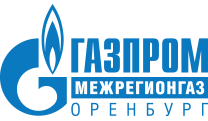                               В связи с вступлением в действие Постановления Правительства РФ                            от 05.09.2019г. № 1164 и Приказа ФАС от 17.12.2021г. №1455/21 при оплате счетов за газ, в сети агентов Общества (в т.ч. Почта России, Сбербанк, Система Город и прочие), начиная с 01.03.2022г., будет взиматься комиссия агента за прием платежа. Обращаем Ваше внимание, что комиссия взимается не в пользу  Поставщика газа, а агентом за прием платежа.ОПЛАТИТЬ СЧЕТ ЗА ГАЗ БЕЗ КОМИССИИ, КРУГЛОСУТОЧНО !ВЫ МОЖЕТЕ НА САЙТЕ WWW.ORENBURGREGIONGAZ.RU 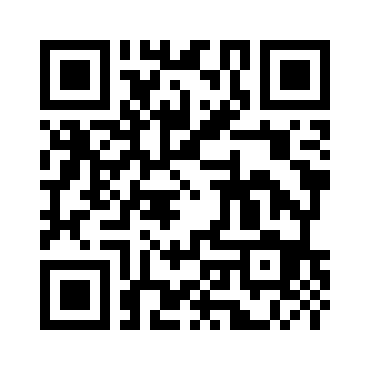 Абонентская служба ООО «Газпром межрегионгаз Оренбург»ИНСТРУКЦИЯ ПО ОПЛАТЕ БЕЗ КОМИССИИ НА WWW.ORENBURGREGIONGAZ.RU  - 4 ПРОСТЫХ ШАГА !На сайте выбрать кнопку «ОНЛАЙН-ОПЛАТА ЗА ГАЗ»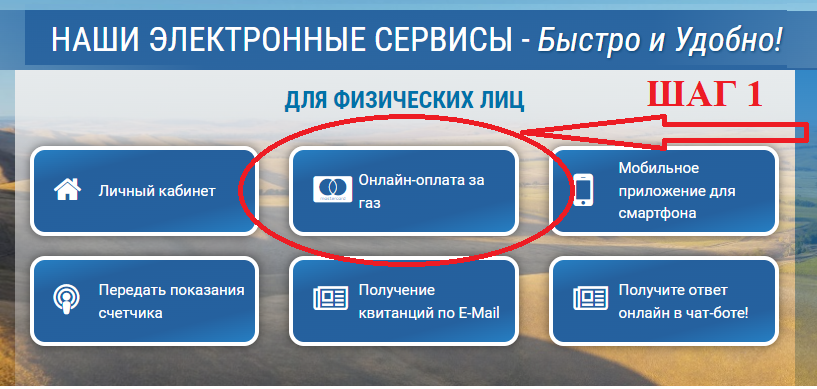 В открывшемся окне ввести номер лицевого счета из счета за газ 8-символов и нажать кнопку «ПРОВЕРИТЬ ЗАДОЛЖЕННОСТЬ»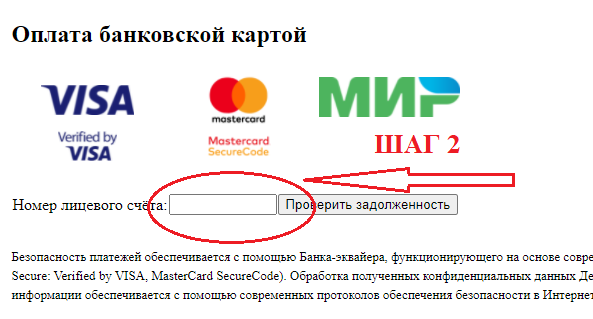 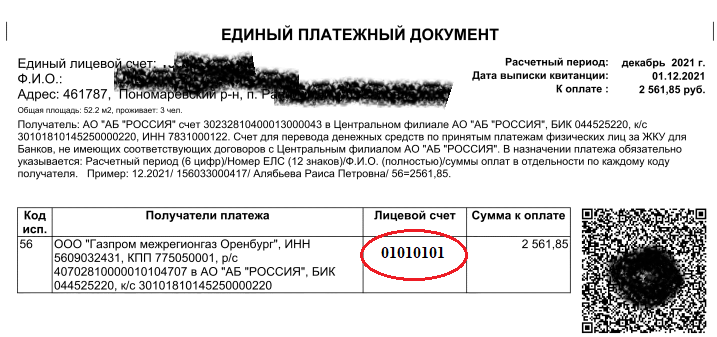 3. В открывшемся окне проверьте сумму оплаты, введите адрес Вашей электронной почты и нажмите кнопку «ОПЛАТИТЬ»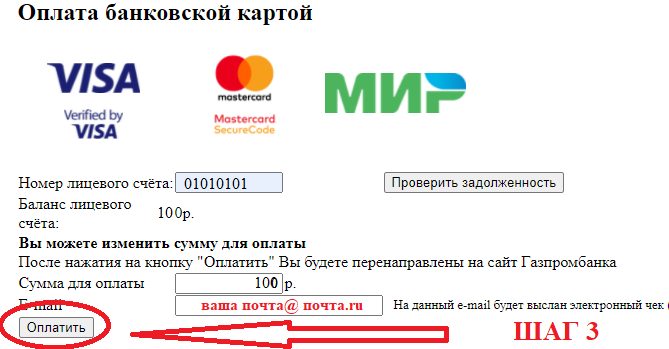 4. В открывшемся окне ввести необходимо ввести номер Вашей банковской карты, срок ее действия и код подтверждения с обратной стороны карты (CVV) и далее нажать кнопку «ОПЛАТИТЬ»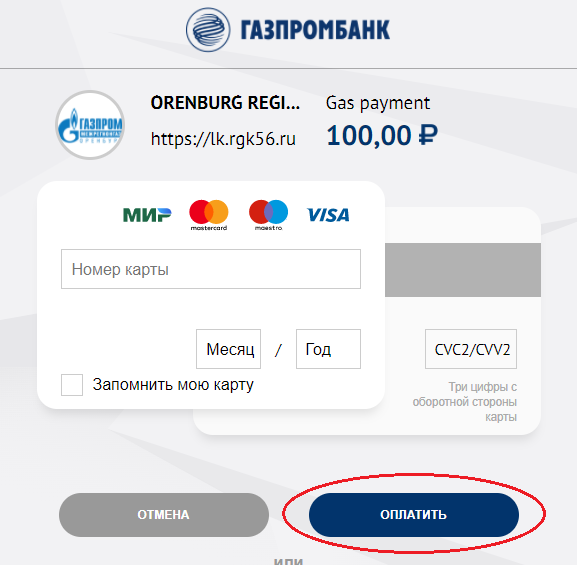 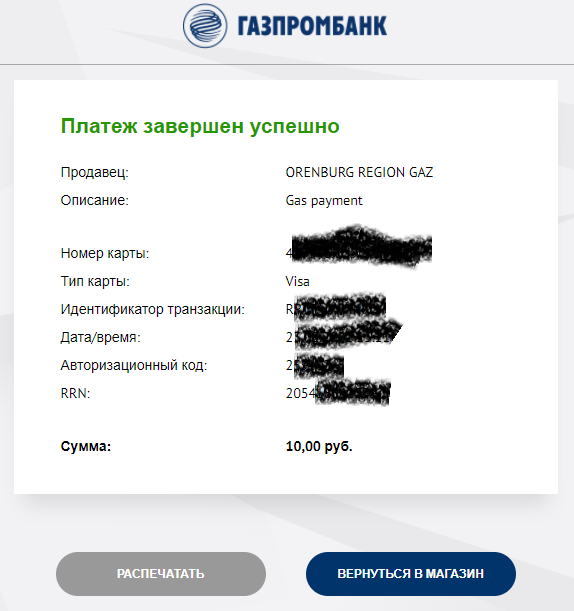                                             ШАГ 4В случае если оплата пройдет успешно платеж будет зачислен на лицевой счет в течении 5-10 минут !В соответствии с постановлением Правительства Российской Федерации        от 05.09.2019 № 1164 и Приказом Федеральной Антимонопольной Службы               от 17.12.2021 № 1455/21 при оплате за газ (в т.ч. Почта России, Сбербанк, Система Город и прочие) с 01.03.2022 будет взиматься комиссия агента за прием платежа в соответствии с тарифами, установленными данными организациями.            Обращаем Ваше внимание, что комиссия взимается агентом за прием платежа, а не в пользу Поставщика газа.